INDICAÇÃO Nº 1007/2020Indica ao Poder Executivo Municipal que efetue a limpeza, na Rua da Prata defronte o número1.403, no bairro Vila Mollon.Excelentíssimo Senhor Prefeito Municipal, Nos termos do Art. 108 do Regimento Interno desta Casa de Leis, dirijo-me a Vossa Excelência para sugerir que, por intermédio do Setor competente, que efetue a limpeza, na Rua da Prata defronte o número1.403, no bairro Vila Mollon  Justificativa:Conforme visita realizada “in loco”, este vereador pôde constatar em foto que segue anexa, que o local necessita, dos serviços de limpeza, uma vez que existe acúmulo de lixos, o que contribuem para proliferação de animais peçonhentos. Plenário “Dr. Tancredo Neves”, em 21 de abril de 2.020.CELSO LUCCATTI CARNEIRO“Celso da Bicicletaria”-vereador-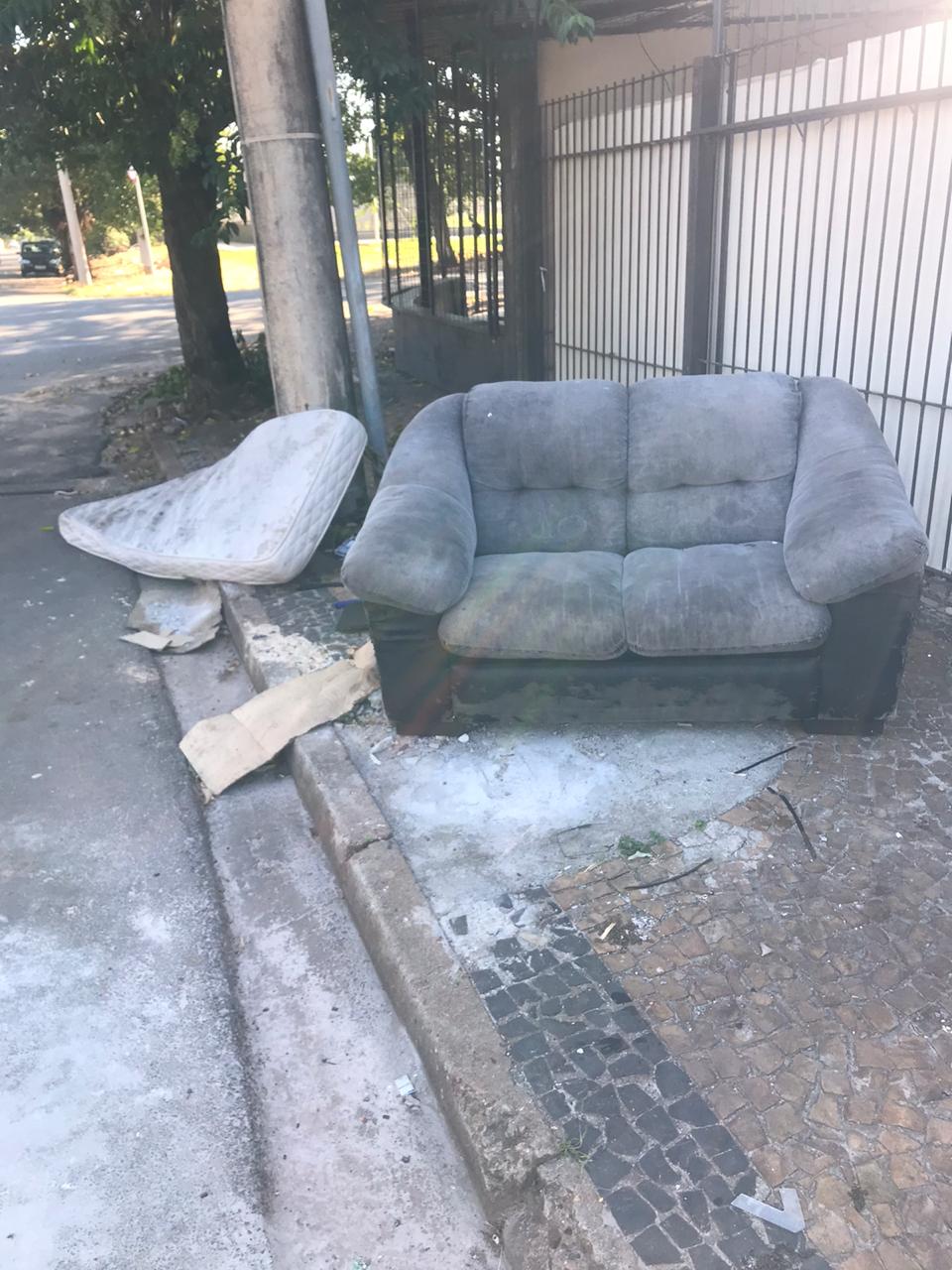 